CAREER OBJECTIVE Work in an exciting and professional environment of the organization with personal development and growth possibilities and to achieve company’s goal through professional ethics, sincere commitment and hard work.EXPERIENCE SUMMARYWorked as Electrical Engineer in St.George Constructions, Goa, India.(2 years, June 2016 to June 2018)Worked as System Engineer in Indian Cashback, Kerala, India.                                                                   	 (6 months, December 2015 to May 2016)EXPERIENCE DETAILSST.GEORGE CONSTRUCTIONS, Goa, India.JOB TITLE : ELECTRICAL ENGINEERJobs and Responsibilities:-    Resposible for implementation and monitering of all LV and ELV system related work at site.Reviewing the contract design drawings & specification is as per the local authority’s standard and raising RFI accordingly.Preparing submittal, voltage drop calculation and load schedule in compliance with project specification and as per site condition in accordance with local authority for Client/Consultant approval.Selecting the breaker sizes and protection accordingly. Preparing actual Bill of Quantity for Material and comparing with Project Bill of quantity and raising the variation order accordingly. Inviting quotes from the Major Electrical Supplier for the Entire Electrical Systems and Procuring the Material Accordingly. Coordinating in Preparing the Shop drawing for all Electrical Services as per the Local Regulation and standards for Lighting, Power, fire alarm, ELV, Single line diagram & Load scheduleAllocating the required resources such as manpower, material and consumables required for all electrical related works.Submits regular site report, inspection request, estimates and all applicable monitoring reports on regular basis. Attending weekly progress meeting with Client, Consultant and Main Contractor in order to the site related issue. Ensure all the works are carried out as per the approved drawing and materials. Performs other related duties as May required by the project manager. Testing and commissioning of Electrical and Mechanical Services. Preparing Assets register, operation and maintenance Manual for approval.INDIANCASHBACK, Calicut, IndiaJOB TITLE : SYSTEM  ENGINEERJobs and Responsibilities:- Extensive hands-on experience in System Administrator Also Server management using Windows 2003, 2008 &2012 Expertise in troubleshooting Desktop and Network, Lotus Server Related Problem (File Server, Active Directory, Backup Server, Install configure VMwareEsxi 4.0,5 and 5.5) ACADAMIC ACCREDITATIONDEGREE :BACHELOR OF ENGINEERING (BE) in ELECTRICAL & ELECTRONICS (EEE). University: Visvesvaraya Technological University (VTU)                                             Institution: RR Institute of Technology Bangalore, Karnataka, India.HIGHER SECONDARY SCHOOL :Council for the Indian school certificate examinations.       Institution: Technical Higher Secondary School Thamaressery, Kerala.   HIGH SCHOOL :       Council for the Indian School Certificate Examinations.       Institution: Holy Family Higher Secondary School Venappara, Kerala.PERSONNEL ABILITIESEnthusiasm and constant urge to learn more, helps me implement innovative ideas in my work.Dedication and determination constantly drives me in my work.Self-Confidence helps me to be focused and produce desirable results.Good Communication and interpersonal skills help me to be an efficient team player PERSONAL DETAILSDate of  birth             : 30 Jan 1991Marital status            : singleNationality                 : IndianLanguages Known    : English,Malayalam,Hindi,Kannada,TamilSoftware Skills          : Auto cad, Matlab, Basic of c & c+, MS office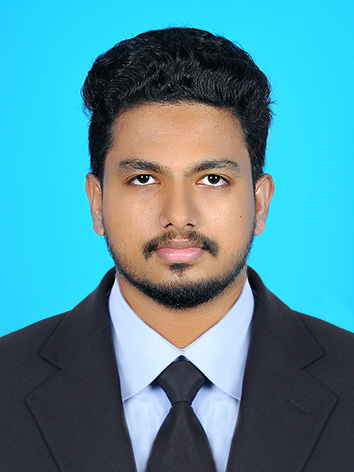 